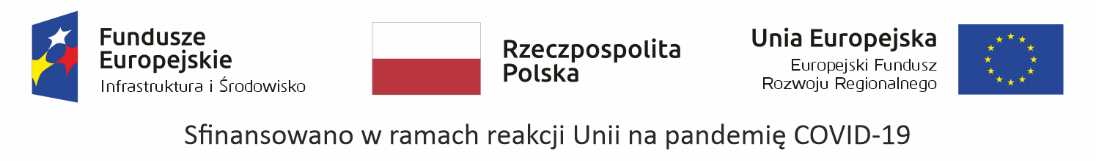 Załącznik nr 3 do Zapytania Ofertowego nr 8/2023 z dnia 31.10.2023 r.Wzór - UMOWA nr …… /2023Zakup, dostawa wyposażenia biurowo-administracyjnego na potrzeby Powiatowej Stacji Sanitarno–Epidemiologicznej w Lipniezawarta w dniu ………….....2023 roku w Lipnie,Pomiędzy: Powiatową Stacją Sanitarno-Epidemiologiczną w Lipnie mającą siedzibę:
ul. Kościuszki 18/20, 87-600 Lipno, reprezentowaną przez Annę Żebrowską - Dyrektora,zwaną dalej Zamawiającyma…………………………………………………………………………………………………..reprezentowanym przez:………………………………………………………………………………………………..……………………………………………………………………………………………………..Zwanym dalej Wykonawcąłącznie zwanych „Stronami”o następującej treści:§ 1PODSTAWA ZAWARCIA UMOWYNa warunkach przedstawionej i przyjętej oferty w trybie zapytania ofertowego nr 8/2023
z dnia 31.10.2023 r. p.n. „Zakup, dostawa wyposażenia biurowo-administracyjnego na potrzeby Powiatowej Stacji Sanitarno-Epidemiologicznej w Lipnie” przeprowadzonego
w oparciu o wewnętrzną procedurę realizacji zamówień o wartości nieprzekraczającej 130 000,00 zł, które nie podlega przepisom ustawy z dnia 11 września 2019 r. Prawa Zamówień Publicznych.§ 2PRZEDMIOT ZAMÓWIENIA1. Przedmiotem umowy jest dostawa oraz montaż przez Wykonawcę dla Zamawiającego wyposażenia wymienionego w załączniku nr 1 do Formularza Ofertowego Wykonawcy, zgodnie z ofertą złożoną w dniu ………………….......2. Wykonawca dostarczy przedmiot zamówienia określony w ust. 1 z minimum 24 miesięczną gwarancją odpowiadającą warunkom określonym w ofercie Wykonawcy, co jednoznacznie gwarantuje, że przedmiot umowy posiada oznakowanie CE.3. Gwarancja uwzględnia zobowiązanie pełnej odpowiedzialności Wykonawcy za wady ukryte, tkwiące w przedmiocie zamówienia. 4. Wykonawca zobowiązuje się zawiadomić (telefonicznie) Zamawiającego o zamiarze dostarczenia przedmiotu umowy z 1 dniowym wyprzedzeniem, przed ustalonym terminem dostawy. 5. Wykonawca zobowiązuje się dostarczyć przedmiot zamówienia własnym transportem i na własny koszt do siedziby Zamawiającego w terminie do 01 grudnia 2023 r. Wykonawca dokona montażu wyposażenia w cenie zamówienia – dot. SOPZ – załącznik nr 1 do Zapytania Ofertowego.6. Wykonawca oświadcza, że zgodnie z jego najlepszą wiedzą, doświadczeniem oraz
z uwzględnieniem warunków technicznych i organizacyjnych – termin realizacji zamówienia, o którym mowa w ust. 5 może być w pełni dotrzymany. 7. Wykonawca odpowiada za wszystkie szkody powstałe w wyniku naruszenia obowiązku zapewnienia bezpieczeństwa podczas realizacji niniejszej umowy. Wykonawca zwalnia Zamawiającego od wszelkich roszczeń odszkodowawczych osób trzecich, powstałychw związku z realizacją niniejszej umowy. 8. Zamawiający dokona sprawdzenia przedmiotu umowy i sporządzi protokół odbioru
w terminie do 7 dni od dostarczenia z zastrzeżeniem postanowień ust. 10 i 11. 9. Sprawdzenie dostarczonego przedmiotu umowy będzie polegało na upewnieniu się,
że przedmiot umowy dostarczony jest w zamówionej ilości oraz że jest wolny od wad
w rozumieniu § 3 umowy, a w szczególności, że odpowiada on opisowi przedmiotu zamówienia zawartemu w zaproszeniu do złożenia oferty oraz ofercie Wykonawcy. 10. W przypadku stwierdzenia wad dostarczanego przedmiotu umowy, Zamawiający może odmówić odbioru przedmiotu umowy. 11. W przypadku odmowy dokonania odbioru dostarczonego przedmiotu umowy z powodu wad, przedstawiciel Zamawiającego przekaże Wykonawcy pismo podpisane przez siebie
ze wskazaniem zastrzeżeń co do przedmiotu umowy. 12. W przypadku, gdy przedmiot umowy podlegający sprawdzeniu w celu dokonania odbioru ma wady w rozumieniu § 3 umowy, Wykonawca zobowiązany jest do wymiany wadliwego przedmiotu umowy na wolny od wad, w terminie 7 dni roboczych od dnia przekazania pisma, o którym mowa w ust.11. 13. Z tytułu wymiany wadliwego przedmiotu umowy na wolny od wad oraz jego dostawy, Zamawiający nie będzie ponosił jakichkolwiek dodatkowych kosztów. 14. Dokonanie odbioru przedmiotu umowy nie zwalnia Wykonawcy od roszczeń z tytułu gwarancji jakości. § 3WADY1. Wykonawca jest odpowiedzialny względem Zamawiającego za wszelkie wady fizyczne i prawne przedmiotu umowy. 2. Przez wadę fizyczną rozumie się także jakąkolwiek niezgodność przedmiotu umowy
z opisem przedmiotu zamówienia zawartym w zaproszeniu do złożenia oferty oraz ofercie Wykonawcy. 4. Strony ustalają, że wszelkie naprawy gwarancyjne zakupionego sprzętu będą odbywać się
w siedzibie zamawiającego na koszt Wykonawcy.§ 4WYNAGRODZENIE WYKONAWCYZa wykonanie przedmiotu umowy Zamawiający zapłaci Wykonawcy łączne wynagrodzenie w kwocie:brutto ………………. zł (słownie brutto:..…………………………………………………….) netto ………………... zł (słownie netto:………………………………………………………)VAT – ……. % - ……………………… zł 2. Wynagrodzenie wymienione w ust. 1 obejmuje wszelkie koszty, jakie poniesie Wykonawca z tytułu należytej i zgodnej z niniejszą umową oraz obowiązującymi przepisami realizacji przedmiotu umowy. 3. Płatności wynagrodzenia określonego w ust. 1 nastąpi, na konto Wykonawcy podane
w fakturze z odroczonym terminem płatności 30 dni od dnia dostarczenia sprzętu będącego przedmiotem zamówienia. 4. Za datę zapłaty przyjmuje się datę obciążenia rachunku Zamawiającego. § 5POSTANOWIENIA KOŃCOWE1. W sprawach nieuregulowanych niniejszą umową zastosowanie mają przepisy Kodeksu Cywilnego. 2. Umowę podpisano w dwóch jednobrzmiących egzemplarzach, po jednym dla każdej ze stron. ………………………………………                                 ……………………………………        ZAMAWIAJĄCY                                                                   WYKONAWCA